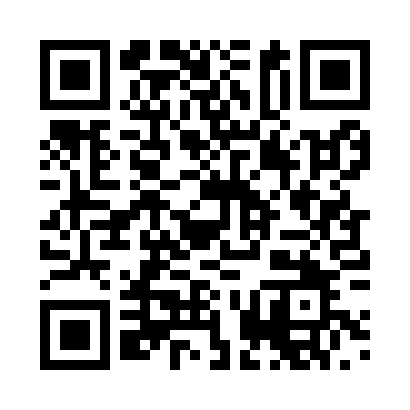 Prayer times for Altenhagen, GermanyWed 1 May 2024 - Fri 31 May 2024High Latitude Method: Angle Based RulePrayer Calculation Method: Muslim World LeagueAsar Calculation Method: ShafiPrayer times provided by https://www.salahtimes.comDateDayFajrSunriseDhuhrAsrMaghribIsha1Wed3:215:551:225:268:5111:132Thu3:175:531:225:278:5311:173Fri3:135:511:225:278:5411:204Sat3:095:491:225:288:5611:245Sun3:085:471:225:298:5811:276Mon3:085:461:225:298:5911:287Tue3:075:441:225:309:0111:298Wed3:065:421:225:319:0311:309Thu3:055:401:225:319:0411:3010Fri3:055:391:225:329:0611:3111Sat3:045:371:225:339:0711:3212Sun3:035:351:225:339:0911:3213Mon3:035:341:225:349:1111:3314Tue3:025:321:225:349:1211:3415Wed3:025:311:225:359:1411:3416Thu3:015:291:225:369:1511:3517Fri3:005:281:225:369:1711:3618Sat3:005:261:225:379:1811:3619Sun2:595:251:225:379:2011:3720Mon2:595:241:225:389:2111:3821Tue2:585:221:225:399:2311:3822Wed2:585:211:225:399:2411:3923Thu2:575:201:225:409:2511:4024Fri2:575:191:225:409:2711:4025Sat2:575:171:225:419:2811:4126Sun2:565:161:235:419:2911:4227Mon2:565:151:235:429:3111:4228Tue2:565:141:235:429:3211:4329Wed2:555:131:235:439:3311:4330Thu2:555:121:235:439:3411:4431Fri2:555:121:235:449:3511:45